KUCHARZ st. I NAUCZANIE ZDALNEZASADY ŻYWIENIAVioletta Kuklińska – WoźnyProszę zapoznać się z materiałem i na podstawie zawartych w nim informacji rozwiązać zamieszczony na końcu opracowania test nr 2.  Odpowiedzi, np. 1b, 2c, itd. należy przesłać na mojego maila: viola300@autograf.pl, lub vkuklinska@ckz.swidnica.pl, do dnia 29.04.2021r.2. GOSPODARKA WODNA I ENERGETYCZNA ORGANIZMUGOSPODARKA WODNA ORGANIZMU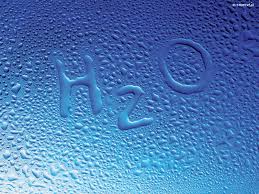 WODA – rola i znaczenie w żywieniu człowiekaZawartość wody w organizmie maleje wraz z wiekiemWoda:Występuje jako składnik budulcowy wszystkich organizmów żywych i równocześnie jest niezbędnym składnikiem pożywieniaStanowi 65 %  masy ciała człowiekaJest rozpuszczalnikiem ciał stałych, cieczy oraz gazówWarunkuje prawidłowe krążenie krwi i jest niezbędne do prawidłowego przebiegu procesu trawienia i przemiany materiiUmożliwia transport składników odżywczych - roznosi tlen, składniki odżywcze i hormony po całym organizmie oraz zabiera substancje uboczne powstałe podczas przemiany materii Reguluje temperaturę ciała, chroni organizm przed przegrzaniem, hamuje procesy gnilne w jelicie cienkim, pobudza ruch robaczkowy jelitDostarcza niektórych składników mineralnychZawartość wody w ślinie, w soku żołądkowym, jelitowym i żółci ułatwia formowanie kęsów pożywienia, przesuwanie treści pokarmowej wzdłuż przewodu pokarmowego i właściwe działanie enzymówPełni rolę ochronną i zwilżającą dla wielu narządów (otacza je), np. rdzeń kręgowy, gałkę oczną, mózg, płód.ŹRÓDŁA WODYPożywienie (tłuszcze i cukry nie zawierają wody), niektóre warzywa i owoce zawierają jej bardzo dużo, Napoje (kawa, herbata, kompoty, soki, woda, inne napoje)Spalanie poszczególnych składników pokarmowych (białek, tłuszczy, węglowodanów)BILANS WODNYOgólnie na dobę organizm pobiera 2800 cm3 wody. Woda jest wydalane przez nerki (mocz), płuca (oddech), skórę (pot), przewód pokarmowy (kał).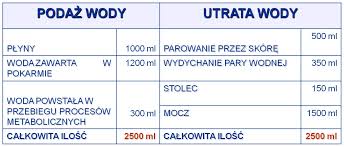  Jest to różnica między ilością wody dostarczonej do organizmu, a ilością wody wydalonej z organizmuBilans zerowy oznacza równowagę między ilością wody pobranej, a ilością wody wydalonejBilans dodatni – więcej wody jest pobieranej niż wydalanej (nadmiar wody w organizmie)Bilans ujemny – więcej wody jest wydalanej niż pobieranej (niedobór wody w organizmie).Równowaga wodna może być zachwiana przy intensywnym poceniu się, w przypadku torsji i biegunek, przy wysokiej gorączce, intensywnym wysiłku fizycznym, wysokiej temperaturze otoczenia i wilgotnościCodzienne przyjmowanie dużych ilości wody nie jest wskazane, ponieważ obciąża to niepotrzebnie dodatkową pracę serca i nerekNiewskazane jest również przyjmowanie wody po zjedzeniu owocu, gdyż powoduje to pęcznienie błonnika, co może wywołać bóle brzucha, niekiedy skręt jelit. Picie nadmiernych ilości napojów w czasie jedzenia jest niewłaściwe – może spowodować rozcieńczenie soków trawiennych.SKUTKI NIEDOBORU WODYOdwodnienie organizmuPragnienieUpośledzenie wydalania ślinyWysychanie w jamie ustnejRozdrażnienieUczucie przemęczenia, osłabienieZaburzenia mowy i funkcji poznawczychZaczerwienie skóryUtrata apetytuOsłabienie sił fizycznychBóle, zawroty głowyZaburzenia koncentracji i koordynacji ruchówZmniejsza się wydalanie produktów przemiany materii, które powodują zatrucie organizmuZwiększenie objętości osocza, wzrost stężenia sodu.Niedobór wody prowadzi do: kamicy nerkowej, zaparć, migreny, zwyrodnienia stawów, obrzęków, do zatrzymywania  wody w organizmie.SKUTKI NADMIARU WODY – przewodnienie hipotoniczneNadmierna ilość wody może spowodować zatrucie wodne. Dotyczy sportowców wypijających duże ilości wody na zawodach lub osób z problemami psychicznymi, z chorobami serca i nerek.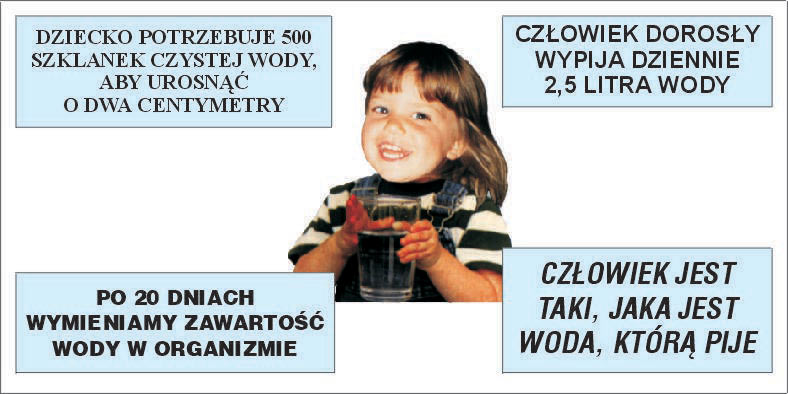 Dół formularzaGOSPODARKA ENERGETYCZNA ORGANIZMU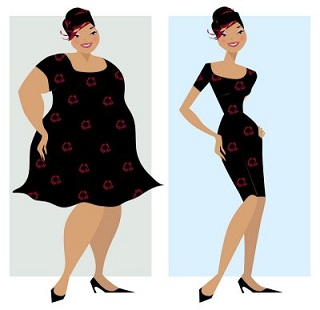 W organizmie energia chemiczna  zawarta w pożywieniu przekształca się w:energię cieplną – służącą utrzymaniu stałej temperatury ciałaenergię elektryczną – wykorzystywaną w przewodzeniu impulsów elektrycznychenergię mechaniczną – niezbędną przy skurczach mięśniskładniki odżywcze pożywienia w organizmie podlegają różnym przemianom, które nazywamy METABOLIZMEMMETABOLIZM = ANABOLIZM + KATABOLIMANABOLIZM (synteza) – proces budowania, ze składników odżywczych dostarczonych do organizmu budowane lub odbudowywane są komórki, hormony, enzymy, ciała odpornościowe, płyny ustrojowe.KATABOLIZM  - proces rozpadu, rozkładu, spalania składników odżywczych z wytworzeniem energii. Głównym źródłem  energii są węglowodany i tłuszcze.Wartość energetyczna podstawowych składników pożywienia jest następująca:1 g biała – 4 kcal1g węglowodanów – 4 kcal1g tłuszczy – 9 kcalPODSTAWOWA PRZEMIANA MATERII – PPMJest to najniższy poziom przemian zachodzących w organizmie człowieka znajdującego się w całkowitym spokoju fizycznym i psychicznym na czczo i w optymalnych warunkach klimatycznych (odpowiednia temperatura (200C) i wilgotność powietrza). Energia wytworzona w czasie tych przemian jest zużywana na pokrycie podstawowych potrzeb życiowych, takich jak: praca serca, oddychanie, utrzymanie ciepłoty ciała, praca mięśni, praca narządów wewnętrznych.Wysokość podstawowej przemiany materii jest różna i zależy od: wieku, płci, masy ciała, wzrostu, klimatu i stanu fizjologicznego, stanu odżywienia, pracy gruczołów wydzielania wewnętrznego, produkujących hormony.Niedoczynność tarczycy obniża PPM, nadczynność tarczycy i kory nadnerczy, gorączka podwyższa PPM. U osób zamieszkujących kraje tropikalne obserwuje się niższą przemianę materii niż u mieszkańców dalekiej północy. Intensywność procesów przemiany materii zależy także od napięcia układu nerwowego, ponieważ układ ten reguluje wszystkie procesy zachodzące w organizmie.WYZNACZANIE PPMWZÓR KOBIETY                                PPM= 665,09+ 9,56 W +1,85 H – 4,67 AWZÓR MĘŻCZYŹNI                          PPM= 66,47 + 13,75 W +5H – 6,75 AW – masa ciała w kgH – wysokość ciała w mA – wiek (Iata)SWOISTE DYNAMICZNE DZIAŁANIE POKARMU (termo geneza  wywołana dietą) SDDZP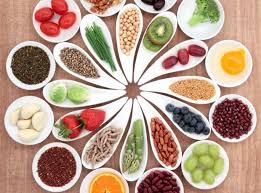 TERMOGENEZA chwilowy wzrost zapotrzebowania na energię związany z trawieniem. Te wydatki energii określane mianem swoiście dynamicznym działaniem pożywienia, obliczamy w stosunku procentowym do PPM. Spośród pokarmów największe dynamiczne działanie mają pokarmy białkowe, mniejsze  - tłuszcze, a najmniejsze węglowodany. Spożycie pokarmów białkowych może podwyższyć PPM o 40 %, tłuszczowych o 14%, węglowodanów o 0,6 %. Ponieważ pożywienie składa się z produktów mieszanych, przyjmuje się, że swoiście dynamiczne działanie pożywienia zwiększa średnio PPM o 10 %.Wzór do obliczenia SDDZPSDDZP = 10 %PPMPONADPODSTAWOWA PRZEMIANA ENERGII – ENERGIA (PPPM)Ma związek z wykonaniem przez człowieka jakiegokolwiek wysiłku, który wymaga energetycznych nakładów. Im większy jest wysiłek fizyczny, tym większe są wydatki energii. Przy wykonywaniu prac umysłowych wydatki energetyczne są zdecydowanie mniejsze.W wyznaczaniu całodziennych wydatków energetycznych (PPPM) można posłużyć się tabelami:POZIOM AKTYWNOŚCI ZAWODDOWEJWYZNACZANIE PPPMWZÓR                    PPPM = PPM x współczynnik aktywności zawodowej  z tabeliCAŁKOWITA PRZEMIANA MATERII –CPMObejmuje ona wszystkie wydatki energetyczne związane z wykonywaniem funkcji życiowych. Składa się z podstawowej i ponadpodstawowej przemiany materii oraz termo genezy (swoiste dynamiczne działanie pokarmu).CPM= PPM+ SDDZP + PPPMZapotrzebowanie na kalorie: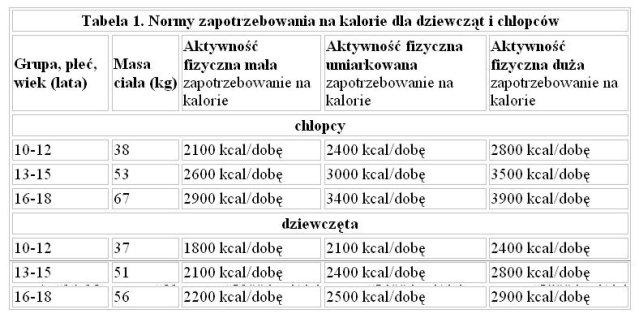 BILANS ENERGETYCZNY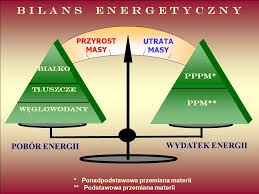 ENERGIA W CODZIENNEJ DAWCE POŻYWIENIA (Ep)= WYDATKI ENERGETYCZNE W CIĄGU DOBY(Ew)Energia dostarczona = energii wydatkowanej Prawidłowe żywienie powinno zapewnić organizmowi równowagę między energią dostarczaną z pożywieniem, a całodziennymi wydatkami organizmu, czyli tzw.  bilans zerowy.BILANS ENERGETYCZNY UJEMNY w przypadku zbyt małej wartości energetycznej pożywienia mamy do czynienia z bilansem energetycznym ujemnym, który powoduje osłabienie, utratę masy ciała, prowadzi do wielu chorób na tle niedoborowym.BILANS ENERGETYCZNY DODATNI występuje wtedy, gdy wartość energetyczna diety jest większa od potrzeb energetycznych organizmu. Nadmiar energii zawartej w spożywanej żywności gromadzi się w organizmie w postaci tkanki tłuszczowej, co prowadzi do nadwagi, a następnie do otyłości.Popularnym wskaźnikiem wykorzystywanym do określenia ciężaru ciała  jestBMI – BODY MASS INDEXWyznacza się go dzieląc aktualny ciężar ciała w kilogramach przez wzrost podany w metrach do kwadratu według wzoru.BMI = CIĘŻAR CIAŁA W Kg : (wzrost w metrach)2INTERPRETACJAPoniżej 18, 5 – niedowaga18,5- 25 – waga prawidłowa25 – 30 – nadwagaPowyżej 30 – otyłośćTEST nr 2CPM  toPPM + SDDZP+ PPPMPPM + PPPM + BMIPPM + PPPM + SDZDP + BMIPPM+ BMI + TermogenezaSDDZP to10 % PPM15 % PPM20 % PPM25 % PPMBilans energetyczny zerowy oznaczaEnergia wydatkowa jest większa od dostarczonej w pożywieniuEnergia wydatkowa jest mniejsza od energii dostarczonej w pożywieniuEnergia wydatkowa = energia dostarczona z pożywieniemEnergia wydatkowana nie ma związku z dostarczonąJaka jest wartość energetyczna uzyskana z 1g białka9 kcal4 kcal5 kcal7kcal1 g tłuszczu dostarcza9 kcal4kcal10 kcal7kcal1 g węglowodanów dostarcza2 kcal12 kcal9 kcal4 kcalZ jakich składników pokarmowych uzyskujemy energięWęglowodany, tłuszcze, witaminyWęglowodany, tłuszcze, białkaWęglowodany, białka, sole mineralne Ze wszystkich składników pokarmowychW jakich sytuacjach może być zachwiana równowaga wodna?Gorączka, torsje, biegunki, intensywne wysiłek fizyczny, nieodpowiednie warunki atmosferyczneGorączka, torsje, biegunki, intensywne wysiłek fizycznyGorączka, torsje, biegunki, intensywne wysiłek fizyczny, spalanie składników pokarmowychW trakcie upałówPrzewodnienie hipotoniczne jest wynikiem:Odwodnienia organizmuZatrucia organizmu produktami przemiany materiiNadmiernej ilości wody w organizmieUjemnego bilansu wodnegoPrzyjmowanie dużych ilości wody nie jest wskazane ponieważ:Osłabia siły fizyczneObciąża dodatkową pracę serca i nerekZwiększa objętość osoczaZaburza koncentrację  i koordynację ruchów Niedobór wody w organizmie jest przyczyną:Zatrucia wodnegoChorób serca i nerekZaparć, chorób serca, migren, obrzęków, chorób stawów, zatrzymania wody w organizmieZaparć, kamieni nerkowych, migren, obrzęków, chorób stawów, zatrzymania wody w organizmieBilans wodny oznacza:Podaż wody jest większa od utraty wodyPodaż wody jest taka sama jak utrata wodyPodaż wody jest mniejsza od utraty wodyNiewielkie różnice między pobieraniem a wydaleniem wodyOgólnie na dobę organizm pobiera:W granicach 1400 cm3Niewiele ponad 3500cm3Około 2800 cm3Zdecydowanie potrzebuje dużo więcej wodyJeśli BMI wynosi 30 to mamy do czynienia OtyłościąNadwagąWagą prawidłowąNiedowagąRozwiń zdanie – określ rolę wody w organizmie- 2 ……………………………………………………………………………………………………………………………………………………………………………………………………………………………………………………………………………………………………………………………………………………………………………………………………………………………………………………………………………………………………………………………………………………………………………………………………………………………………………………………………………………………………………………………………………PUNKTACJA16- 14 ocena bardzo dobra13- 12  ocena dobra11- 10  ocena dostateczna9 -8     ocena dopuszczająca7        ocena niedostatecznaIlość punktów                                                            ocenaPŁEĆMAŁAUMIARKOWANADUŻAKOBIETA1,41,51,5MĘŻCZYZNA1,41,61,7